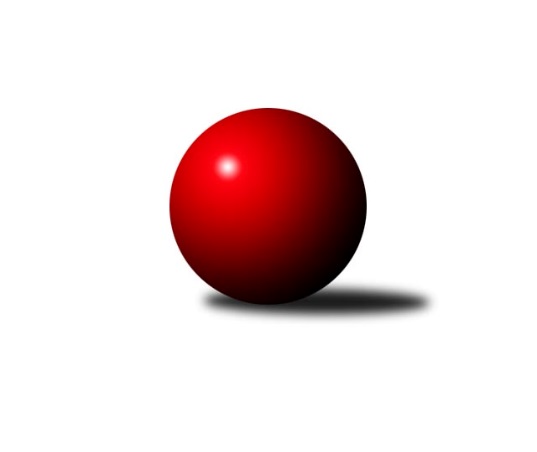 Č.15Ročník 2012/2013	2.2.2013Nejlepšího výkonu v tomto kole: 1667 dosáhlo družstvo: KK Zábřeh ˝B˝3. KLZ B 2012/2013Výsledky 15. kolaSouhrnný přehled výsledků:KK Zábřeh ˝B˝	- KK Vyškov˝B˝	5:1	1667:1523	6.0:2.0	2.2.TJ Odry ˝A˝	- TJ Nový Jičín˝C˝	5.5:0.5	1617:1400	7.0:1.0	2.2.Tabulka družstev:	1.	KK Zábřeh ˝B˝	11	9	0	2	44.0 : 22.0 	52.5 : 35.5 	 1592	18	2.	TJ Odry ˝A˝	13	8	1	4	54.5 : 23.5 	74.0 : 30.0 	 1615	17	3.	TJ Sokol Bohumín ˝A˝	12	6	0	6	33.0 : 39.0 	39.5 : 56.5 	 1562	12	4.	KK Vyškov˝B˝	13	4	1	8	32.0 : 46.0 	41.5 : 62.5 	 1567	9	5.	TJ Nový Jičín˝C˝	11	2	0	9	16.5 : 49.5 	32.5 : 55.5 	 1495	4Podrobné výsledky kola:	 KK Zábřeh ˝B˝	1667	5:1	1523	KK Vyškov˝B˝	Silvie Horňáková	 	 206 	 226 		432 	 2:0 	 354 	 	162 	 192		Jitka Usnulová	Kamila Chládková	 	 188 	 195 		383 	 1:1 	 386 	 	184 	 202		Běla Omastová	Helena Sobčáková	 	 207 	 237 		444 	 2:0 	 389 	 	201 	 188		Jana Nytrová	Marta Flídrová	 	 218 	 190 		408 	 1:1 	 394 	 	200 	 194		Jana Kovářovározhodčí: Nejlepší výkon utkání: 444 - Helena Sobčáková	 TJ Odry ˝A˝	1617	5.5:0.5	1400	TJ Nový Jičín˝C˝	Lucie Kučáková	 	 176 	 217 		393 	 2:0 	 285 	 	134 	 151		Eva Birošíková	Stanislava Ovšáková	 	 220 	 201 		421 	 2:0 	 391 	 	211 	 180		Jana Hrňová	Jana Frydrychová	 	 193 	 212 		405 	 2:0 	 326 	 	164 	 162		Jana Hájková	Denisa Honzálková	 	 196 	 202 		398 	 1:1 	 398 	 	197 	 201		Iva Volnározhodčí: Nejlepší výkon utkání: 421 - Stanislava OvšákováPořadí jednotlivců:	jméno hráče	družstvo	celkem	plné	dorážka	chyby	poměr kuž.	Maximum	1.	Stanislava Ovšáková 	TJ Odry ˝A˝	420.74	283.3	137.5	4.1	5/5	(455)	2.	Jana Frydrychová 	TJ Odry ˝A˝	416.40	288.2	128.2	6.8	5/5	(439)	3.	Helena Sobčáková 	KK Zábřeh ˝B˝	416.37	282.4	134.0	5.3	5/5	(448)	4.	Jana Kovářová 	KK Vyškov˝B˝	406.76	280.3	126.4	7.0	5/5	(458)	5.	Marta Flídrová 	KK Zábřeh ˝B˝	405.25	282.4	122.8	6.2	4/5	(438)	6.	Jana Hrňová 	TJ Nový Jičín˝C˝	402.60	284.7	118.0	7.4	5/5	(418)	7.	Lada Péli 	TJ Sokol Bohumín ˝A˝	402.10	284.9	117.2	5.7	5/5	(458)	8.	Lucie Bogdanowiczová 	TJ Sokol Bohumín ˝A˝	397.75	278.2	119.6	7.5	4/5	(436)	9.	Denisa Honzálková 	TJ Odry ˝A˝	397.49	276.3	121.2	7.1	5/5	(441)	10.	Lucie Kučáková 	TJ Odry ˝A˝	397.13	279.2	117.9	10.9	4/5	(426)	11.	Kamila Chládková 	KK Zábřeh ˝B˝	394.73	275.8	118.9	9.0	5/5	(420)	12.	Ludmila Tomiczková 	KK Vyškov˝B˝	392.73	281.3	111.5	9.1	5/5	(437)	13.	Silvie Horňáková 	KK Zábřeh ˝B˝	390.60	277.4	113.2	10.2	5/5	(432)	14.	Martina Kalischová 	TJ Sokol Bohumín ˝A˝	389.70	272.3	117.5	7.4	4/5	(421)	15.	Hana Záškolná 	TJ Sokol Bohumín ˝A˝	389.60	274.9	114.7	10.4	5/5	(425)	16.	Iva Volná 	TJ Nový Jičín˝C˝	389.58	275.7	113.9	8.8	5/5	(463)	17.	Běla Omastová 	KK Vyškov˝B˝	386.02	271.4	114.6	7.9	5/5	(416)	18.	Jana Nytrová 	KK Vyškov˝B˝	385.13	273.4	111.8	10.0	4/5	(406)	19.	Jitka Usnulová 	KK Vyškov˝B˝	383.10	273.5	109.7	8.4	4/5	(420)	20.	Eva Telčerová 	TJ Nový Jičín˝C˝	362.63	266.1	96.5	11.0	4/5	(385)	21.	Jana Hájková 	TJ Nový Jičín˝C˝	347.25	247.8	99.5	14.8	4/5	(359)		Pavla Fialová 	KK Vyškov˝B˝	402.00	273.0	129.0	7.0	1/5	(402)		Věra Ovšáková 	TJ Odry ˝A˝	387.00	275.7	111.3	7.3	2/5	(414)		Nikola Kunertová 	KK Zábřeh ˝B˝	386.67	264.3	122.3	8.6	3/5	(422)		Andrea Rojová 	TJ Sokol Bohumín ˝A˝	380.00	279.0	101.0	12.0	1/5	(386)		Kamila Vichrová 	TJ Sokol Bohumín ˝A˝	378.50	279.5	99.0	12.0	2/5	(391)		Šárka Pavlištíková 	TJ Nový Jičín˝C˝	364.07	260.3	103.7	10.4	3/5	(384)		Kateřina Honlová 	TJ Sokol Bohumín ˝A˝	334.00	246.0	88.0	16.0	1/5	(334)		Eva Birošíková 	TJ Nový Jičín˝C˝	300.00	222.5	77.5	20.0	2/5	(315)Sportovně technické informace:Starty náhradníků:registrační číslo	jméno a příjmení 	datum startu 	družstvo	číslo startu
Hráči dopsaní na soupisku:registrační číslo	jméno a příjmení 	datum startu 	družstvo	Program dalšího kola:16. kolo9.2.2013	so	10:00	TJ Nový Jičín˝C˝ - TJ Odry ˝A˝	9.2.2013	so	12:30	KK Vyškov˝B˝ - KK Zábřeh ˝B˝	Nejlepší šestka kola - absolutněNejlepší šestka kola - absolutněNejlepší šestka kola - absolutněNejlepší šestka kola - absolutněNejlepší šestka kola - dle průměru kuželenNejlepší šestka kola - dle průměru kuželenNejlepší šestka kola - dle průměru kuželenNejlepší šestka kola - dle průměru kuželenNejlepší šestka kola - dle průměru kuželenPočetJménoNázev týmuVýkonPočetJménoNázev týmuPrůměr (%)Výkon8xHelena SobčákováZábřeh B4448xHelena SobčákováZábřeh B111.034442xSilvie HorňákováZábřeh B4323xSilvie HorňákováZábřeh B108.0343212xStanislava OvšákováOptimit Odry42112xStanislava OvšákováOptimit Odry104.264214xMarta FlídrováZábřeh B4084xMarta FlídrováZábřeh B102.0340811xJana FrydrychováOptimit Odry40512xJana FrydrychováOptimit Odry100.34053xIva VolnáNový Jičín˝C˝3983xIva VolnáNový Jičín˝C˝98.56398